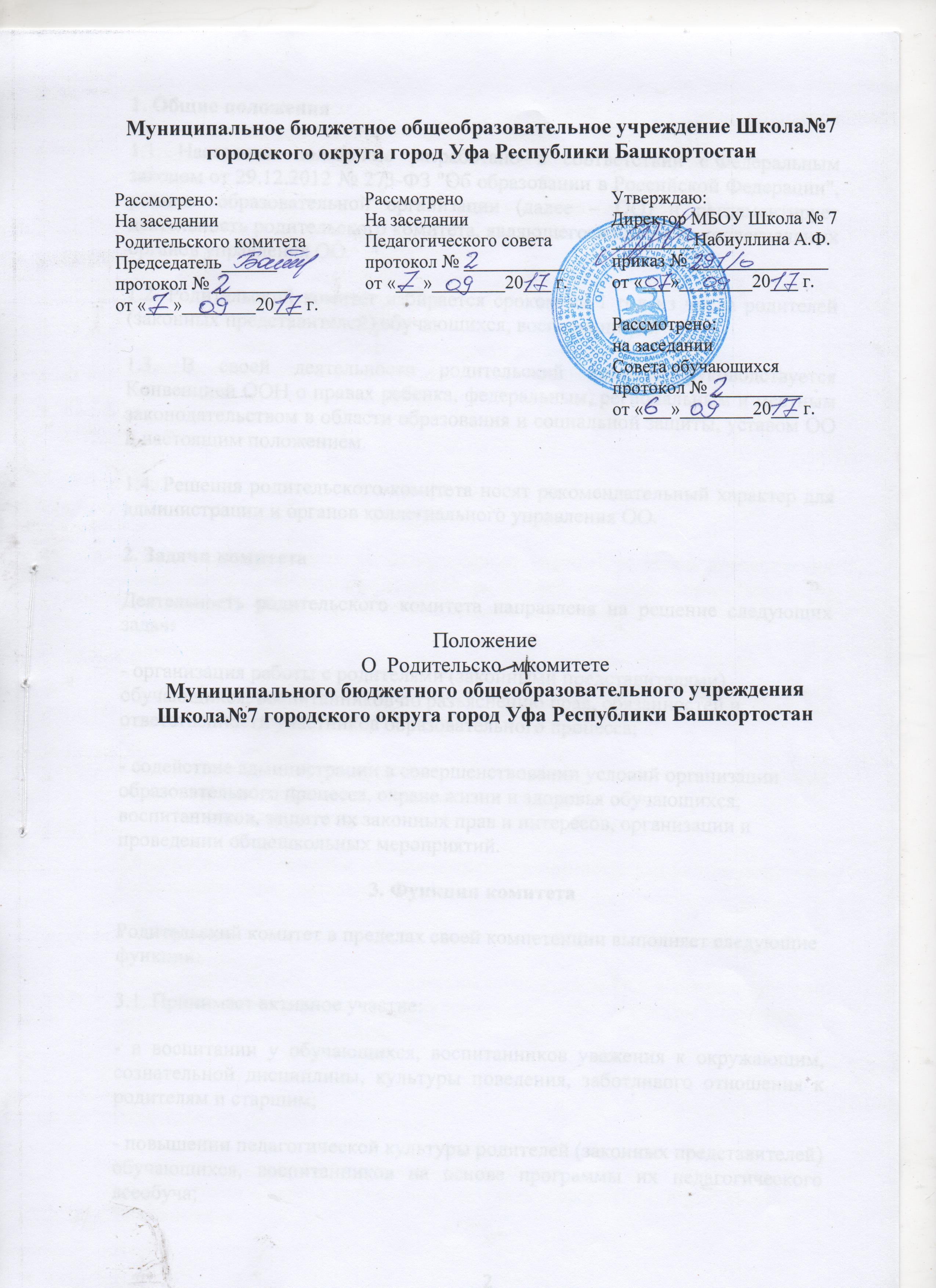 Положение о родительском комитете1. Общие положения1.1. Настоящее положение разработано в соответствии с Федеральным законом от 29.12.2012 № 273-ФЗ "Об образовании в Российской Федерации", уставом образовательной организации (далее – ОО) и регламентирует деятельность родительского комитета, являющегося одним из коллегиальных органов управления ОО.1.2. Родительский комитет избирается сроком на 1 год из числа родителей (законных представителей) обучающихся, воспитанников.1.3. В своей деятельности родительский комитет руководствуется Конвенцией ООН о правах ребенка, федеральным, региональным и местным законодательством в области образования и социальной защиты, уставом ОО и настоящим положением.1.4. Решения родительского комитета носят рекомендательный характер для администрации и органов коллегиального управления ОО.2. Задачи комитетаДеятельность родительского комитета направлена на решение следующих задач:- организация работы с родителями (законными представителями) обучающихся, воспитанников по разъяснению прав, обязанностей и ответственности участников образовательного процесса;- содействие администрации в совершенствовании условий организации образовательного процесса, охране жизни и здоровья обучающихся, воспитанников, защите их законных прав и интересов, организации и проведении общешкольных мероприятий.3. Функции комитетаРодительский комитет в пределах своей компетенции выполняет следующие функции:3.1. Принимает активное участие:- в воспитании у обучающихся, воспитанников уважения к окружающим, сознательной дисциплины, культуры поведения, заботливого отношения к родителям и старшим;- повышении педагогической культуры родителей (законных представителей) обучающихся, воспитанников на основе программы их педагогического всеобуча;-проведении разъяснительной и консультативной работы среди родителей (законных представителей) обучающихся, воспитанников о правах, обязанностях и ответственности участников образовательного процесса;- привлечении родителей (законных представителей) обучающихся, воспитанников к организации внеклассной, внешкольной работы, учебно-исследовательской и общественной деятельности, технического и художественного творчества, экскурсионно-туристической и спортивно-массовой работы с обучающимися, воспитанниками;3.2. Оказывает содействие педагогам в воспитании у обучающихся, воспитанников ответственного отношения к учебе, привитии им навыков учебного труда и самообразования.3.3. Оказывает помощь:- семьям в создании необходимых условий для своевременного получения детьми среднего общего образования;- классным руководителям в изучении и улучшении условий воспитания детей в семье, в пропаганде среди родителей (законных представителей) обучающихся положительного опыта семейной жизни;- администрации в организации и проведении родительских собраний.3.4. Контролирует совместно с администрацией ОО организацию и качество питания, медицинского обслуживания обучающихся.3.5. Рассматривает обращения обучающихся, родителей (законных представителей) обучающихся, работников и других лиц в свой адрес, а также по поручению руководителя в адрес администрации ОО.3.6. Вносит предложения на рассмотрение администрации ОО по вопросам организации образовательного процесса.3.7. Координирует деятельность родительских комитетов классов, групп.3.8. Взаимодействует с педагогическим коллективом ОО, а также с другими органами коллегиального управления ОО по вопросам проведения общешкольных  мероприятий.4. Права комитетаРодительский комитет имеет право:4.1. Вносить предложения администрации школы и органам самоуправления по совершенствованию управления, получать информацию о результатах их рассмотрения.4.2. Обращаться за разъяснениями в учреждения и организации по вопросам воспитания и обучения детей.4.3. Заслушивать и получать информацию от руководства школы и органов самоуправления о результатах образовательного процесса, о воспитании обучающихся.4.4. Вызывать на свои заседания родителей (законных представителей) обучающихся по представлению (решению) классного родительского комитета, исчерпавшего возможности педагогического воздействия.4.5. Принимать участие в обсуждении локальных актов школы в части своих полномочий.4.6. Давать разъяснения и принимать меры по рассматриваемым обращениям родителей (законных представителей) учащихся, председателей классных родительских комитетов по вопросам охраны жизни и здоровья обучающихся, соблюдению их прав.4.7. Выносить общественное порицание родителям, уклоняющимся от воспитания детей в семье. 4.8. Поощрять родителей (законных представителей) обучающихся за активную работу в комитете, оказание помощи в проведении общих внеклассных мероприятий и т.д.4.9. Организовывать постоянные или временные комиссии под руководством членов комитета для исполнения своих функций.4.10. Разрабатывать и принимать локальные акты в рамках установленной компетенции (решения заседаний комитета о классных родительских комитетах, о комиссиях комитета).4.11. Председатель комитета может присутствовать (с последующим информированием комитета) на заседаниях педагогического совета, других органов самоуправления по вопросам соблюдения Устава, дисциплины, соблюдения прав обучающихся5. Ответственность комитетаРодительский комитет несет ответственность:- за выполнение плана работы;- соответствие принятых решений действующему законодательству РФ и локальным актам ОО;- выполнение принятых решений и рекомендаций;- установление взаимодействия между администрацией ОО и родителями (законными представителями) обучающихся  по вопросам семейного и общественного воспитания.6. Порядок организации деятельности комитета6.1. В состав родительского комитета входят по одному представителю от каждого класса (параллели). Представители от классов (параллелей)  избираются ежегодно на родительских собраниях классов (параллели) в начале каждого учебного года.6.2. Родительский комитет работает по плану, согласованному с руководителем ОО.6.3. Заседания родительского комитета проводятся по мере необходимости, но не реже одного раза в четверть.6.4. Кворумом для принятия решений является присутствие на заседании более половины членов комитета.6.5. Решения родительского комитета принимаются простым большинством голосов его членов, присутствующих на заседании. В случае равенства голосов решающим является голос председателя.6.6. Непосредственное руководство деятельностью родительского комитета осуществляет его председатель, который:- обеспечивает ведение документации комитета;- ведет заседания комитета;- ведет переписку комитета.6.7. О своей работе родительский комитет отчитывается перед общешкольным родительским собранием по мере необходимости, но не реже 1раза в год.6.8. Свою деятельность члены родительского комитета осуществляют на безвозмездной основе.